Learning Objective: Students obtain a feeling for what vacuum is and how/why different objects behave in a vacuum environment. Supplies per group: Vacuum jar supplies per group: Items for experiments: Marshmallows, balloon, carbonated water, water bottle, soap (if they have some at home) Worksheet for observations Instruction sheet for assembling the vacuum chamber 5-10 minute group introduction:Ask the group: What is in outer-space? You should get answers like stars, planets, comets, etc.  But what there are huge distances between all of these objects. What is between?  Vacuum, that is, nothing. (now technically there are still fundamental particles due to  radiation- but this is beyond the scope of this lesson). Ask the students what is around us right now? (answer is air). Tell them we are going to  create chambers in which we are going to remove the air and we will see what happens to  objects inside. Activity 1: Break into groups and make the vacuum chamber (10 min) Activity 2: Experiment with items that represent the effects of vacuum on different objects. Discuss observations with the group. Here we provide explanations. (25-30 min)Exp 1: Marshmallow should get bigger. Then if air is let in, it should return to normal  size. The reason is that the air pockets inside the marshmallow expand into the  vacuum taking the marshmallow molecules with them. Exp 2: Balloon- the air inside the balloon is expanding now that there is no outside  pressure to push back. Exp 3: Carbonated water: the bubbles should escape more quickly. Wrap up (6 minutes):  Ask the students what they learned about today. Reinforce the idea that vacuum is the  absence of air/gas.  Video on the worlds larger vacuum (3-4 minutes)  https://www.youtube.com/watch?v=E43-CfukEgs On-line resources: Video this lesson is based on: See https://www.youtube.com/watch?v=qFzzN3oUUHE 1 16 oz mason jar 12/$10 at QFC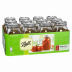 2 2 one-way or check valves 10/$7 on Amazon common pet-store item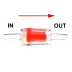 1 Tees  Common pet-store item 25 tees/25 connectors total for $6 on amazon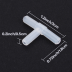 1 Hose connector Common pet-store item Will be attached to jar lid to connect hose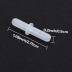 4 1” pieces Tubing, 3/16 inner diameter, 5/16 outer, vincon pvc  (from UW chemistry stockroom, 0.12/ft)1 60 ml syringe. Note 150 ml is suggested but these  are expensive! 10/$9 on Amazon (also  $1.08/syringe in UW chemistry stockroom)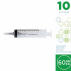 Drill- for drilling hole in lid. Hot glue gun for  attaching hose connector to lid. This will be pre done.